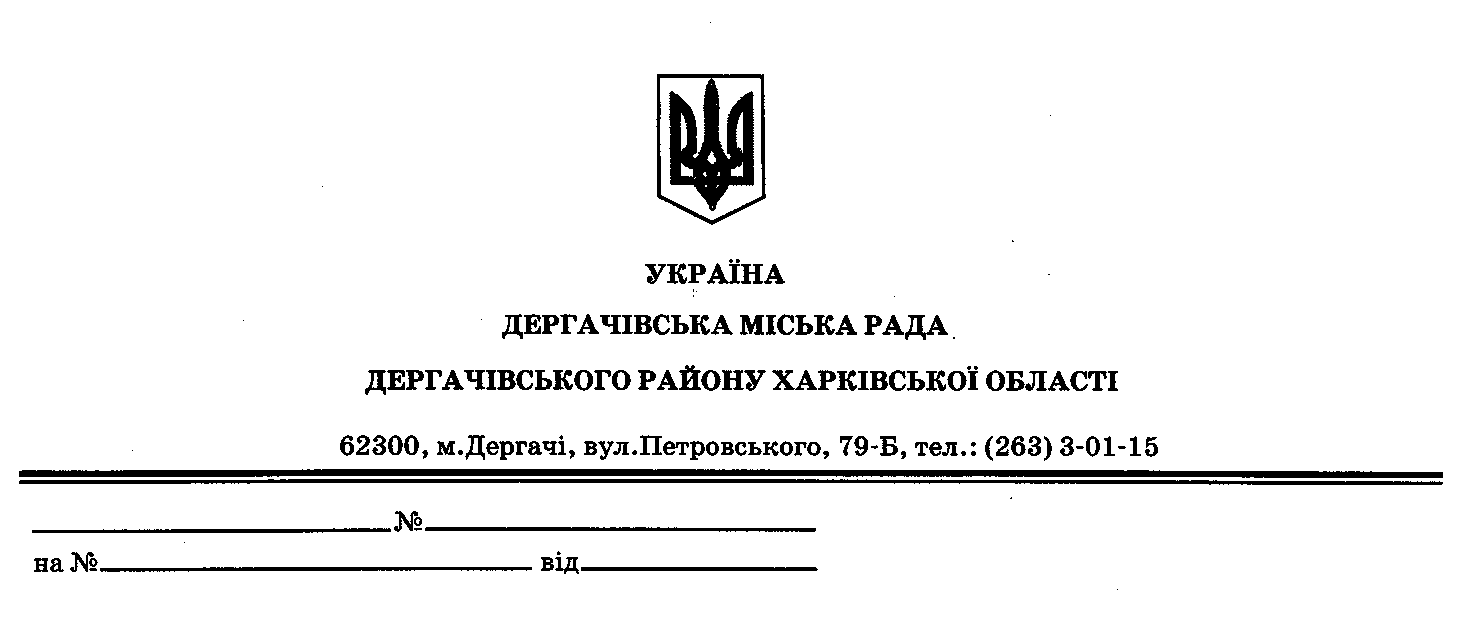 ДЕРГАЧІВСЬКА МІСЬКА РАДАВИКОНАВЧИЙ КОМІТЕТРІШЕННЯВід 10 січня 2017  року                                        №1 Про  затвердження порядку денного засідання виконавчого комітету міської радиЗатвердити для розгляду на засіданні виконавчого комітету міської ради такий порядок денний:Про затвердження порядку денного засідання виконавчого комітету міської ради.              Доповідає:виконуюча обов’язки  міського голови,секретар ради  Бондаренко К.І.2. Про виконання Закону України «Про звернення громадян» у  2016 році.       Доповідає: перший заступник міського голови - Кисіль В.Ю.3. Про виконання делегованих повноважень органів виконавчої влади виконкомом  міської ради за ІІ півріччя 2016 року згідно Закону України «Про місцеве самоврядування в Україні».      Доповідає: керуючий справами (секретар) виконавчого комітету - Кубицький В.К.4. Про роботу комунальних підприємств за 2016 рік.     Доповідає:виконуюча обов’язки  міського голови,секретар ради -  Бондаренко К.І5. Про виконання плану заходів з питань запобігання та виявлення корупції в Дергачівській міській раді та її виконавчому комітеті у 2016 році.  Доповідає:  - спеціаліст I категорії – юрист виконавчого комітету, уповноважена особа з питань запобігання та виявлення корупції - Попова І.В ..6. Про затвердження лімітів використання води абонентами  КП «Дергачікомунсервіс» Дергачівської міської ради.      Доповідає: виконуюча обов’язки  міського голови, секретар ради - Бондаренко К.І.7. Про організацію заходів щодо відзначення пам’ятних дат на території Дергачівської міської ради у січні 2017 року.       Доповідає: виконуюча обов’язки  міського голови,секретар ради - Бондаренко К.І.8.Про визнання рішення № 249 від 11.12.2012 р. виконавчого комітету Дергачівської міської ради «Про затвердження Порядку демонтажу, обліку та зберігання спеціальних конструкцій зовнішньої реклами на території Дергачівської міської ради» таким, що втратило чинність.     Доповідає: виконуюча обов’язки  міського голови,секретар ради  -Бондаренко К.І.9. Про  роботу тендерного комітету в 2016-му році та формування річного плану закупівель на 2017-й рік.        Доповідає: виконуюча обов’язки  міського голови,секретар ради - Бондаренко К.І.10. Про  призначення  відповідальної особи за протипожежний стан будівель і приміщень Дергачівської міської ради в 2017-му році.        Доповідає: виконуюча обов’язки  міського голови,секретар ради  -Бондаренко К.І.11. Про  затвердження плану заходів щодо покращення протипожежного стану багатоквартирних будинків м. Дергачі.        Доповідає: виконуюча обов’язки  міського голови,секретар ради - Бондаренко К.І.12. Про  затвердження складу комісії  з питань техногенно-екологічної  безпеки (ТЕБ)  та надзвичайних ситуацій (НС) та оперативно-експертної групи Дергачівської міської ради     Доповідає: виконуюча обов’язки  міського голови, секретар, ради-  Бондаренко К.І.13. Про  затвердження плану роботи комісії  з ТЕБ  та  НС Дергачівської міської ради на 2017-й рік.      Доповідає: виконуюча обов’язки  міського голови, секретар  ради - Бондаренко К.І.14. Про  основні напрямки підготовки та завдання Цивільної оборони (захисту населення) м. Дергачі на 2017 рік     Доповідає: виконуюча обов’язки  міського голови, секретар  ради - Бондаренко К.І.15. Про затвердження плану організаційних і практичних заходів  щодо запобігання загибелі людей на водних об’єктах  у зимовий період на території Дергачівської міської ради.      Доповідає: виконуюча обов’язки  міського голови, секретар  ради - Бондаренко К.І.16. Про створення та  затвердження складу паводкової комісії при виконавчому комітеті Дергачівської міської ради.    Доповідає: виконуюча обов’язки  міського голови, секретар  ради - Бондаренко К.І17. Про затвердження плану організаційних та практичних заходів щодо безаварійного пропуску можливих зимових паводків, льодоходу та весняної повені на території Дергачівської міської ради  у 2017 році .       Доповідає: виконуюча обов’язки  міського голови, секретар  ради - Бондаренко К.І18. Про роботу житлово-побутової комісії при виконавчому комітеті Дергачівської міської ради.     Доповідає: перший заступник міського голови , голова житлово-побутової комісії  при виконавчому комітеті міської ради -Кисіль В.Ю..19. Про роботу комісії з питань земельних відносин при виконавчому комітеті Дергачівської міської ради у 2016 році.    Доповідає: спеціаліст виконавчого комітету,заступник голови комісії з питань земельних відносин при виконавчому  комітеті - НіколенкоВ.М..,20. Про  роботу  опікунської  ради  при  виконавчому комітеті Дергачівської міської ради за 2016 рік.     Доповідає: виконуюча обов’язки  міського голови, секретар  ради - Бондаренко К.І.21. Про роботу комісії у справах сім’ї, дітей та молоді при виконавчому комітеті  Дергачівської міської ради у 2016році. Доповідає: перший заступник  міського голови-Кисіль В.Ю.22. Про роботу адміністративної комісії при виконавчому комітеті Дергачівської міської ради за 2016 рік.     Доповідає: спеціаліст I категорії виконавчого комітету, голова  адміністративної комісії- Приходченко І.С23. Про результати роботи  комісії з питань поводження з безхазяйними відходами на території Дергачівської міської ради  за 2016 рік .     Доповідає: перший заступник міського голови , голова комісії з питань поводження з безхазяйними відходами при виконавчому комітеті міської ради - Кисіль В.Ю.24. Про впорядкування використання службових автомобілів   Дергачівської міської ради та встановлення ліміту  витрачання палива.    Доповідає: виконуюча обов’язки  міського голови, секретар ради - Бондаренко К.І.25. Про присвоєння поштової адреси   об’єкту нерухомості та земельній ділянці ФГ «Світанок».     Доповідає: виконуюча обов’язки  міського голови, секретар ради - Бондаренко К.І.26. Про  уточнення адреси земельній ділянці та житловому будинку гр. Михайлової О.О.    Доповідає: виконуюча обов’язки  міського голови, секретар ради  -Бондаренко К.І27. Про присвоєння адреси земельній ділянці гр. Старковій Л.М.     Доповідає: виконуюча обов’язки  міського голови, секретар ради - Бондаренко К.І28. Про упорядкування адреси земельній ділянці та житловому будинку гр. Остропільця В.Р.          Доповідає: виконуюча обов’язки  міського голови, секретар ради  -Бондаренко К.І29.  Про корегування проектно-кошторисної документації капітального ремонту дитячого садка по пров. Корсіковському ,19 в м.Дергачі,Харківської області.    Доповідає: перший заступник  міського голови-Кисіль В.Ю.30. Про  надання  дозволу  на проведення земляних робіт за адресою:  м. Дергачі,вул. Центральна     Доповідає: виконуюча обов’язки  міського голови, секретар  ради - Бондаренко К.І31. Про виконання  рекомендацій згідно акту перевірки роботи виконавчого комітету робочою групою Дергачівської  РДА      Доповідає: керуючий справами (секретар) виконавчого комітету - Кубицький В.К Виконуюча обов’язки  міського голови, секретар ради                                                                Бондаренко К.І   .